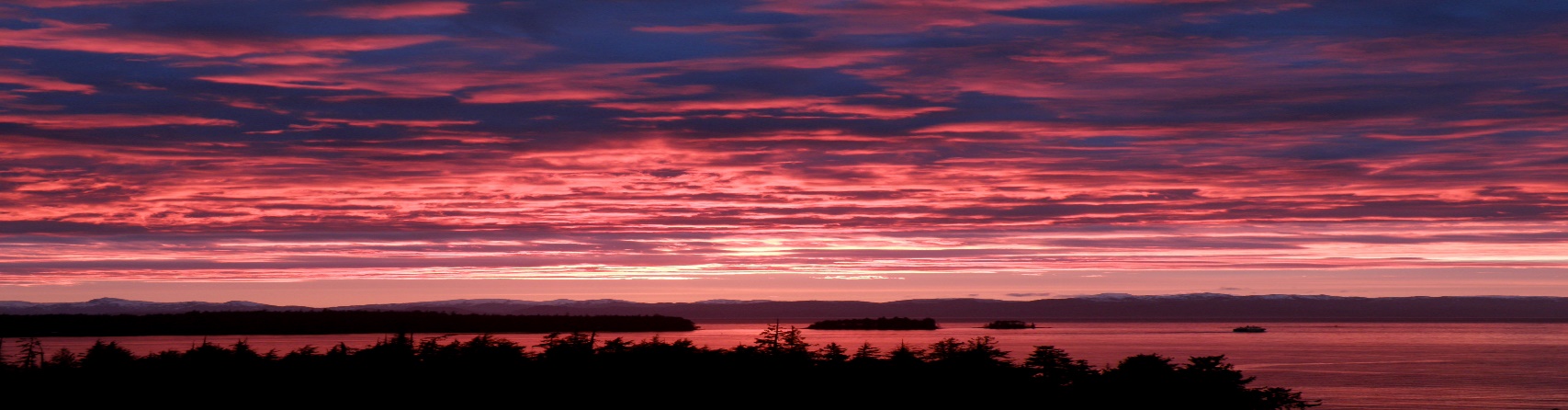 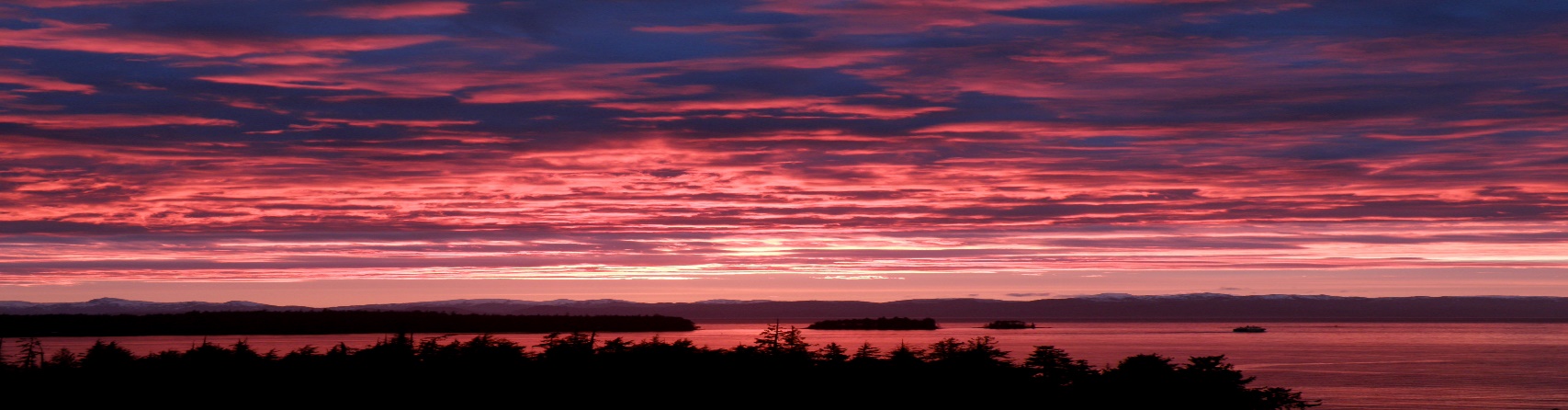 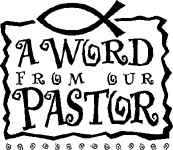 Many of us were introduced to Epiphany through the familiar silhouetted image of Three Wise Men bearing gifts as they followed the Great Star by night.  It is also known as Twelfth Day or Twelfth Night, reflecting an old custom of giving a gift for each of the days from December 25 to January 6 for the 12 days of Christmas. The day has special meaning for a number of reasons. Several branches of Christianity celebrate the birth of the Christ Child on January 6 or January 7. The word epiphany means appearance  or manifestation. The texts for the Sundays after the Epiphany dramatize the many ways that we people came to understand who Jesus was, through his baptism, the miracle at the wedding, or through that bodacious declaration in his hometown synagogue! But this ever-widening circle of revelation began 'outside the circle' of Judaism with the Magi.Who were the Magi?
Many versions of the Bible refer to them as the Wise Men. We often forget that these Magi or Wise Men were non-Jews. Older sources suggest that they were priestly descendants of one of the tribes of the Medes known for their knowledge of the stars (astronomy) and their ability to interpret dreams.What can we learn from the Wise Men?First, the Wise Men began their journey because of their beliefs. It was a common belief that when a world leader like a king was born that a special stellar phenomenon would appear in the sky. The Magi saw something that convinced them that they had seen the long-awaited sign. Historians tell us that the Jews, the Romans, and the Persians were all watching the skies about that time, looking for signs of the birth of an extraordinary king. A few years before, around 11 BC, Halley's Comet had been seen. There were other stellar phenomena, including a bright star, Sirius, which appeared brightly in the daytime instead of at night. The Wise Men saw the star and began their journey.May God give us all inspiration for this year's journey.Second, the Wise Men were willing to follow what they had seen into unknown territory.  Their journey took them outside their country and their comfort zone. The Wise Men risked the consequences of disobeying Herod, who was known to behave as a madman when provoked and returned to their country by another way.The Christian journey is often an off-road excursion.Third, the Wise Men were committed to the journey -- wherever the star might lead.  The Wise Men set out to find a newborn King by following a star and ended up in finding a baby born to young, poor parents! Not exactly what they expected and not exactly what befit their dignity as priests.In this coming year, may we look to heaven for guidance and comfort and may we accept God's blessings in whatever forms we find them, just as the Wise Men accepted that their long, expensive journey led them to a baby born to young, inexperienced parents who lived on the poor side of town.Finally, the Wise Men brought gifts.  They did the thing that people in the East or in Africa or in India would do when visiting royalty. They brought gifts.Gold was the kind of gift that you brought to a king.
Frankincense was the kind of gift that you would bring to a priest. Myrrh was given to someone who was about to die.On This Twelfth Day, or Three Kings Day, otherwise known as Epiphany, think of the gift that you will offer to God in the coming year. The gift of time? The gift of your talents? Your service in the community? Your witness and testimony? The gift of undying love and devotion?Their greatest gift comes to us in the form of a realization. The Wise Men were the first Gentiles to recognize that Jesus belongs to everyone. Good news is for everyone, not just a select few.Star of wonder
Star of light
Star with royal beauty bright
Westward leading
Still proceeding
Guide us to thy perfect light.Amen.Reprinted from Discipleship Ministries of UMC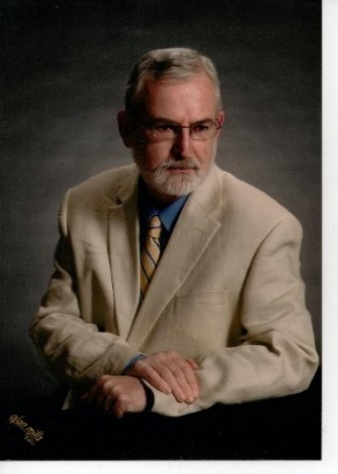 In Christ,Pastor Doug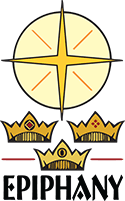 Carrie and I would like to thank everyone for all the gifts, cards, and food at Christmas.  We also would like to thank Trinity for the very generous monetary Christmas gift.  To say thank you, we purchased a “goat” which will be given to a needy family somewhere in the world.  It will make a huge difference to a family in poverty. Once again, thank you and we love you.Trinity United Methodist Church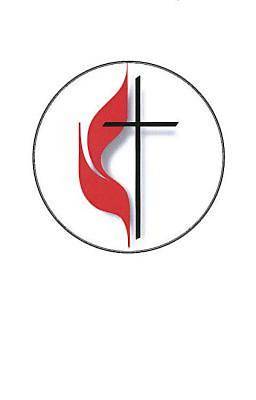 1160 Trinity Church RoadNewberry, SC 29108803-276-1245 Office803-542-0082 Pastor Celldobenton@umcsc.nettrinityumcnewberry@gmail.comwww.trinityumcnewberry.netPLEASE VISIT OUR WEBSITEAS OFTEN AS YOU CAN!Peggy Bogart, Church SecretaryHead Usher: Harry LongshoreChoir Director: OpenOrganist: Eddie WelbornSubstitute Organist: Phyllis SandersVideo Board: Josh Pitts, Foster Senn, Caroline Senn, Bryan WaldropAcolytes/Cross Bearers Coordinator: OpenNewsletter Editor: Harriet StevensonSunday Worship Service: 11:00 a.m.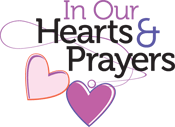 We are a caring and loving church and we want to share your concerns. Let us know  if you or someone you know would like to share a prayer request with us. We will be happy to pray for you. Contact Harriet Stevenson, Peggy Bogart, Church Secretary, or Pastor Doug to add or remove names from the Prayer List.Recent Hospitalization/Surgery: Nursing Home: Gloria Brehmer (Springfield)Shut-Ins: James and Jeanette Poag, Shirley Berry, Boyd HendrixContinued Prayers: Robert Pollard,  Lavone Coates (fall), Mother and Father of Carrie Benton, Pastor Doug Benton, Frances PittsFamily and Friends of Trinity: Homer Bowles, Neil Thomas, Francis Leopard, Kinsley Bouknight, Janna Longshore, Philip Sanders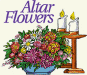 If you would like to place flowers in the church, please sign the flower chart located in the narthex of the church.  Record your name on the Sunday you wish to place flowers in the church. You will need to fill out an Altar Flower Sheet located on the table in the narthex.   Please complete and return the form to the desk of Peggy Bogart, Church Secretary. at least a week prior to your date to have the flowers.  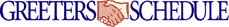 For January and FebruaryJan. 2 –     Watkins MartinJan. 9 – Clarissa Hendrix Jan. 16 -  John PollardJan 23- Sylvia HolmesJan. 3 – Myrtle LongshoreFeb. 6 -Bridget BouknightFeb. 13 – Betty WayFeb. 20 – Joan MorrisFeb. 27 -  Lynn Mohler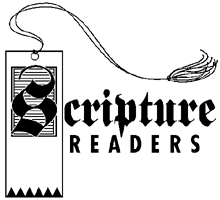 Jan. 2 – Frieda KeslerJan. 9 – Foster SennJan. 16 – Kelly MorrisJan. 23 – Harriet StevensonJan. 30 – Sharon BaughmanFeb. 6 – Harry  LongshoreFeb. 13 – Foster SennFeb. 20 – Josh PittsFeb. 27 – Crystal WaldropContact Kelly Morris (803) 924-5715 orPeggy, Church Secretary (803) 944-1769if you are unable to greet or read scriptureor if you need to switch with someone.Readers, you will receive a bulletin in the mail with scripture included on your assigned Sunday.Greeters, please be in the Narthex by 10:40 a.m. on your Sunday to greet.  Thank you for yourservice.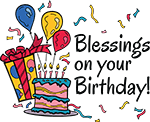      January4-Debbie Waldrop         15-Coleman Waldrop5-Christine Hendrix       19-Ron Stevenson5-Susan Longshore        22-Chesley Brehmer9-Donna Pollard	   25-Frank Somers10-Watkins Martin         25-Dillon Morris        14- Emily Senn	   29-Dixie Waldrop15- Betty Way 	                February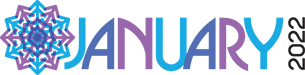 Invite a friend to come to church with you! All are welcome! With YOUR help, we can grow our membership at Trinity!  We need more YOUNG CHILDREN and YOUNG ADULTS!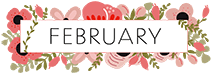       EVENTS   February    Black History Month and                      American Heart MonthFeb. 2        Trinity Men’s Club – 7:30 p.m. Feb. 13     Tackle Hunger Challenge (Souper                    Bowl Sunday) sponsored by                    Trinity MYF.  Donations of canned goods                     and monetary contributions will be                    accepted. Feb. 6        MYF meeting at church – 5:30-7:00 pmFeb. 6       5th Sunday after EpiphanyFeb. 7       Trinity Women’s Club – 6:00 p.m.Feb. 9        Silver and Gold – 11:30 – Dempsey’s PizzaFeb. 13     6th Sunday after EpiphanyFeb. 6     Wear Red Sunday for Heart MonthFeb. 14      Valentine’s DayFeb. 19     MYF  - Snowtubing at Moonshine Mountain                    Hendersonville, NC . Leave church at 10 a.m.Feb. 21      7th Sunday after EpiphanyFeb. 26       Transfiguration Sunday*************************************************MARCH 2 – ASH WEDNESDAYIMPOSITION OF ASHES SERVICE7:00 P.M. – TRINITY UMC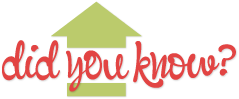 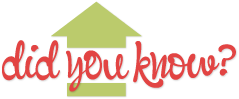 Coye Cutshall and Joe Brehmer, both members of the Newberry High School Bulldogs 2021 football team, were named to the 2A  All-State football team. This was after being named to the All-Region team earlier. NHS made it to the regional championship game before losing. Coye is the son of Mark and Ashley Cutshall and Joeis the son of Steve and Beverly Brehmer. Congratulations on this special honor, Coye and      Joe!Asbury Hills, the popular Methodist summer camp near Travelers Rest, is now open for registration.  Camps are available for elementary, middle and high schoolers.   Trinity will help pay the tuition for Trinity children and youth attending camp at Asbury Hills.   Camp information can be found at www.asburyhills.org.  Sessions fill up quickly so interested families should look into this soon for the summer of 2022.                     Organizations and Opportunities to Serve: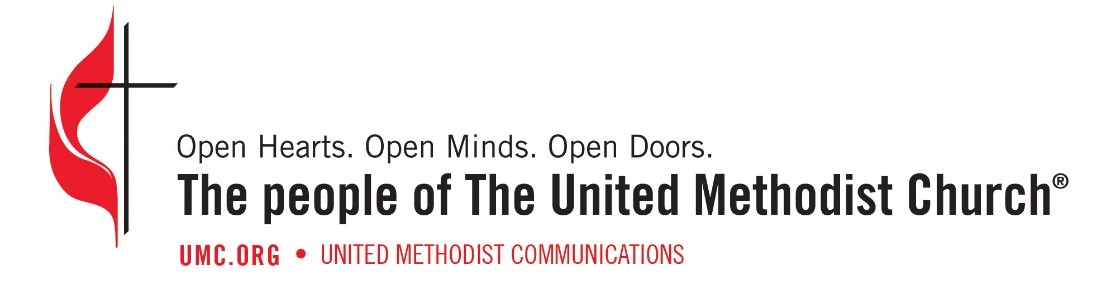 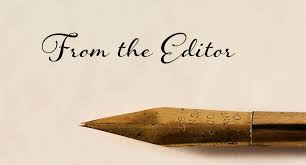 By Harriet StevensonTired of making and breaking the same old resolutions every year? Want a new and different resolution for 2022? Resolve to read the bible from cover to cover.  There are many ways you can do this. You can find MY favorite schedule on the table in the narthex.  There are others you can find online as well.  I’m also giving you a copy of the way I am going to read the bible this year, by SOAP journaling. SOAP stands for Scripture, Observation, Application and Prayer.  Too complicated?  Then start with reading a bible verse each day.  Start with Bible verses for the new year which are filled with hope. Listed below are some verses you can begin with. They are aimed at helping you to start the new year with great positivity and strength.  The Upper Room or a daily devotional book is a good source of a Bible verse to read each day or just open up your Bible and read.  But don’t just read.  Try to make an effort to understand what you are reading.1 Chronicles 16:11-12Jeremiah 29:111 Peter: 1:3 (NIV)Isaiah 40:31Philippians 3: 13-14Psalm 100:4 (NIV)Psalm 65:11 (NKJV)Hebrews 10:24-25Proverbs 3:5-6Matthew 5:14-162 Corinthians 5:17Psalm 96: 1-3Good luck with all your 2022 resolutions!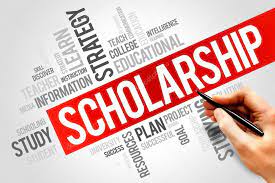 NEW ACADEMIC SCHOLARSHIP TO BE AWARDEDFRANK AND AUDREY SENN SR. MEMORIAL SCHOLARSHIPA new academic scholarship has been established at Trinity.  It is the Frank and Audrey Senn Sr. Memorial Scholarship and will be awarded for the first time in 2022.  This scholarship will be awarded annually.Frank and Audrey Senn were long-time members at Trinity and led the MYF youth for many years. Now their children (Frank Jr., Charles, and Nancy) and grandchildren want to honor them by establishing a scholarship in their memory. The purpose is to provide College, Technical or Trade school scholarships to students who are members or regular attendees of Trinity and/or the Methodist Youth Fellowship (MYF).Money has been set aside in a foundation in Georgia, the Community Foundation of Central Georgia.  The foundation will manage the scholarship and the application process.Applicants must be a member or regular attendee of Trinity United Methodist Church or its youth ministry, MYF.  Applicants must be a graduating high school senior with a cumulative 3.0 GPA or higher, or a current undergraduate college student, with a cumulative 2.7 GPA or higher.   The student must plan to attend or be attending a University, College, Technical or Trade School and be attending school full-time as defined by the institution. Applicants will be selected based on the following:  Christian Character, Academic Success, Leadership Potential and Church Loyalty. Initially, at least $1,000 annually, renewable for up to four years in college, will be awarded. There will be at least 1 new award per year.A prior recipient of this scholarship is eligible to renew the scholarship award as long as they remain enrolled full-time and maintain a cumulative 2.7 GPA in college.  The award is renewable until the completion of the program of study or for a maximum of four years.SelectionThe scholarship selection committee will be composed of one member of the Senn family (if available) and two members of Trinity United Methodist Church.  The 2022 committee members are Jenny Senn, Sharon Baughman, and Josh Pitts.The scholarship application process is now open.  The deadline to apply is March 15.  For more information or to fill out the application form online, please visit: https://cfcga.org/scholarship/senn/FRANK AND AUDREY SENN SR. BACKGROUNDFrank (1916-1999) and Audrey (1920-2006) Senn were very active and devoted members of Trinity Methodist Church in Newberry, SC, from their marriage in 1941 until their deaths. They faithfully supported Trinity with their attendance, their offerings, and their service. They also believed strongly in the power of Education and were both lifelong learners. Over the years, they served in many capacities at Trinity as members or leaders of the church board, Sunday School, Methodist Youth Fellowship, Revival, Bible School, Men’s Club, Women’s Circle, Missionary Society, Staff Pastor Parish Committee, Finance Committee, Building Fund Committee, and delegates to Annual Conference. There are few jobs at Trinity that they did not fill, one being that of singing in the choir due to a lack of musical talent. It is noteworthy that both Frank and Audrey’s mothers were college graduates. Attending college as a female during that timeframe was especially remarkable. Frank’s mother, Elizabeth McMillan (1889-1948) was from Bamberg, SC, and Audrey’s mother, Leila McTeer (1889-1988) was from Yemassee, SC. They both moved by train to the Silverstreet area to teach in one-room schoolhouses, grades 1 through 11, and lived as boarders in the homes of their students.
After high school, Audrey followed in her mother’s footsteps and became a college graduate by graduating from Winthrop College. But Frank, being from a farming family of ten children, did not have the opportunity to attend college as he was needed on the farm. However, Frank and his five brothers and four sisters all graduated from high school. When Frank’s mother was dying at age 59, she made her husband promise that their four daughters would have the opportunity to get a college degree. He kept his promise, and all four girls graduated from college. These were all significant educational accomplishments in the deep South in an agricultural community in the 1930’s and 1940’s. Both Frank and Audrey were raised with a deep understanding of the importance of education. Therefore, this Frank and Audrey Senn Memorial Scholarship is dedicated to the purpose of offering Trinity Church’s young people the opportunity to continue their education after high school. Trinity UMC would like to thank the family of Frank and Audrey Senn for this wonderful gift that will be a blessing to the recipients.  These words are certainly appropriate, “Well done, my good and faithful servants.”***************************************************************MYF News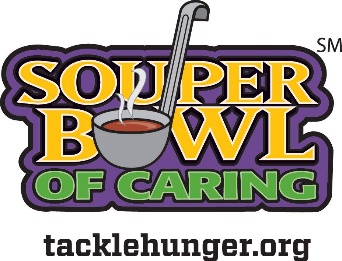 Josh and Erin PittsThe MYF will collect food donations through February 13th and will collect monetary donations on Sunday, February 13th. If anyone would like to make a monetary donation and aren’t there on Feb. 13th, please contact Josh or Erin. The food donation box can be found in the narthex of the church.The MYF will meet on Jan. 9th at church from 5:30 – 7 p.m. They will be deciding what projects and activities to do throughout the year, so everyone please try to be there!There will be an outing after church on Jan.23, a meeting at church on Feb. 6 and snow tubing at Moonshine Mountain in Hendersonville on  Feb. 19th, leaving the church at 10:00 a.m.Chalking the Door: An Epiphany BlessingPastor Doug has blessed the chalk.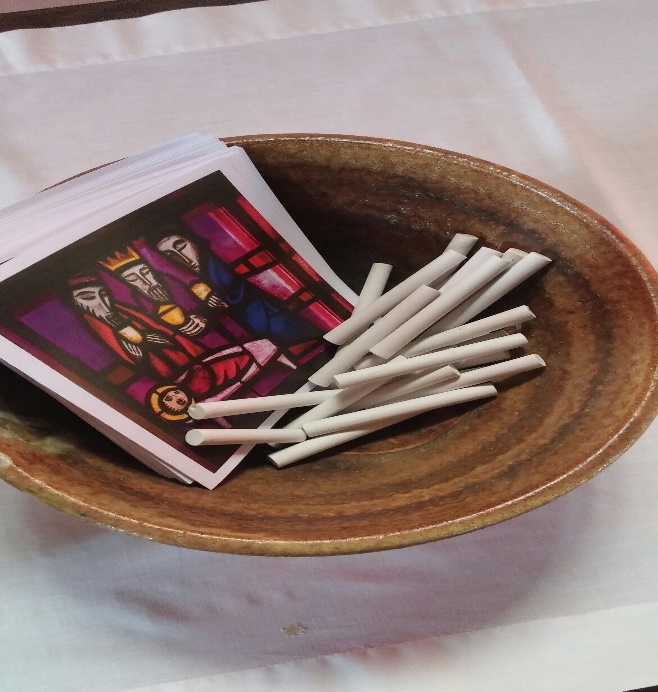 Use the blessed chalk to mark either the beam over your front door, your porch step, your walkway or other areas as follows:20 + C + M + B + 22saying:The three Wise Men, Caspar, Melchior, and Balthazar followed the star of God’s Son who became human two thousand and twenty two years ago. May Christ bless our home and remain with us throughout the new year.  Amen.Then say the following prayer:Visit, O blessed Lord, this home with the gladness of your presence. Bless all who live or visit here with the gift of your love; and grant that we may manifest your love to each other and to all whose lives we touch. May we grow in grace and in the knowledge and love of you; guide, comfort, and strengthen us in peace, O Jesus Christ, now and forever. Amen.“Chalking the door” is a way to celebrate and physically mark the occasion of the Epiphany and God’s blessing of our lives and home. With time the chalk will fade. As it does, let the meaning of the written symbols sink into the depths of our hearts and be manifest in our words and actions. 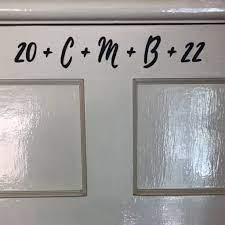 Trinity United Methodist Church1160 Trinity Church RoadNewberry, SC 29218     3 - Caroline Senn  4 – Boyd Davenport  6 – Kella Battiste  9 – Lisha Senn  9 – Gary Holmes 11 – Sarah Mohler 12 – Luke Brehmer 23 – Clarissa Hendrix 28 – April Wilson  6 – Kella Battiste  9 – Lisha Senn  9 – Gary Holmes 11 – Sarah Mohler 12 – Luke Brehmer 23 – Clarissa Hendrix 28 – April WilsonMr. Boyd Hendrix was inadvertently omitted from the December birthday list in last month’s newsletter.  Mr. Boyd’s birthday is December 22.Mr. Boyd Hendrix was inadvertently omitted from the December birthday list in last month’s newsletter.  Mr. Boyd’s birthday is December 22.SundayMondayTuesdayWednesdayThursdayFridaySaturday1New Year’s Day23456782nd Sunday after ChristmasHoly CommunionBirthdays andAnniversariesTrinityWomen’s Club6:00 p.m.Fellowship HallTwelfth NightTrinity  Men’s Club7:30 p.m.Fellowship HallEpiphanyChalking of the Doors91011121314                  15Baptism ofThe LordTrinityCouncilMeetingHuman Trafficking Awareness DaySilver and GoldMeet in Fellowship Hall 11:30 a.m.161718                      192021222nd Sunday after EpiphanyHuman Relations DayMartin Luther King, Jr. BirthdayWeek of Prayer for Christian Unity(18th-25th).233rd Sunday after EpiphanyEcumenical SundayMYF outing after church2425                      26                                         272829304th Sunday after EpiphanySoup Sunday After Church Service31         January 30 – After church service – Soup, Sandwich,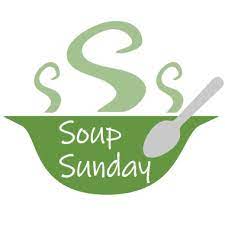 Tea, and DessertDonations accepted for O’Neal Street Food BankSponsored by Trinity Women’s Club TrinityWomen’s Club(Circle)1st  Monday2022 Leaders – Harriet Stevenson; Dixie Waldrop, Susan WaldropThe Trinity Women’s Club will meet on Monday, January 3 at 6:00 p.m. Jane Pollard with lead us in devotions.  We will be discussing our plans for 2022 to include fundraisers, programs, and community engagement.  Our goal for 2022 is to become more involved in our community and perform more community outreach.  If you know of any individual or group that we might reach out to, please give the details to Harriet Stevenson, Susan Longshore or Dixie Waldrop.The Women’s Club will also sponsor a Soup Sunday after church on January 30.  This lunch is free but donations will be accepted.  Donations in part will benefit the O’Neal Street Food Bank in honor of  the Tackle Hunger Challenge (Souper Bowl)..Next Meeting: February 7 at 5:00 p.m. -  Devotions: Dixie WaldropSilverAndGold2ndWednesday__________Men’s    Club1st Wednesday2022 Officers: Silver and Gold will meet on Wednesday, January 12, at 11:30 for their regular monthly meeting.  Officers for 2022 will be elected. Dues for 2022 of $12.00 per person will be due at that time and must be paid by March 15, 2022. A planning session for 2022 will also take place at the meeting.  All men and women who are 55 and over are invited and encouraged to attend and join the Silver and Gold.  You do not have to be a member of Trinity to join.   FOOD WILL BE SERVED AND WILL BE A SURPRISE!Next Fellowship Meeting: Wednesday, February 9 at Dempsey’s Pizza, Clinton, 11:00 a.m..NOTE TIME CHANGE – MEET AT CHURCH IF YOU WANT TO CARPOOL.  Officers: President- Johnnie Pitts; Vice President-Ashley Wilson; Sec/Treas-Wilson Senn; Program Coordinator-Foster Senn.  The Men’s Club will meet at 7:30 p.m. on Wednesday, January 5.  See Johnnie Pitts for more information. You do not have to be a member of  Trinity to participate in the Men’s Club.  All men are welcome.Next Meeting: February 2 at 7:30 p.m.  